ИСТОРИЯ (8 КЛАСС)24.04.2020Тема: «Война за независимость. Образование США»Классная работа	Вспомните даты, причины и итоги Войны за независимость США	Домашнее заданиеПрочитайте параграф, приведенный после текста, и по нему выполните задания.Напишите авторов Конституции США. Идеями каких философов пользовались авторы Конституции США при ее создании?Конституция США провозглашала республиканскую форму правления и федеративное устройство государства. Используя знания из обществознания, расскажите, что значат эти два понятия.Нарисуйте схему управления США (по Конституции). Примерное начало схемы ниже. В схему должны входить:ветви власти;указание на то, кто их возглавляет; как, кем и на какой срок избираются основные органы власти; какие функции эти органы власти имеют 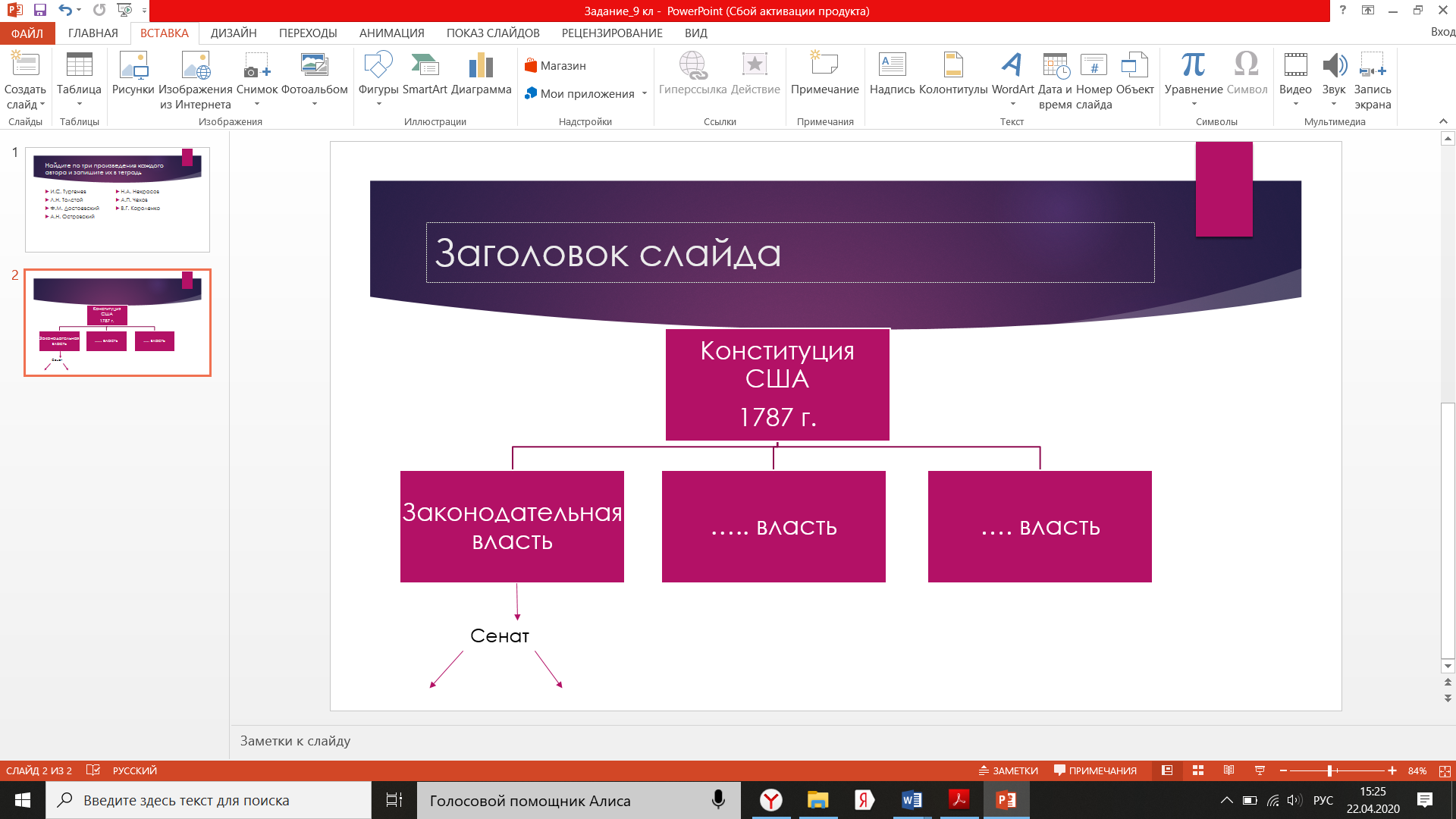 Фото с ответами на вопросы из разделе «Домашнее задание» необходимо скинуть до 27.04.2020 на почту rita_krilova@mail.ru . В письме обязательно указать свои ФИО и класс.Задания, присланные позже срока, считаются сданными не вовремя, что ведет к снижению оценки.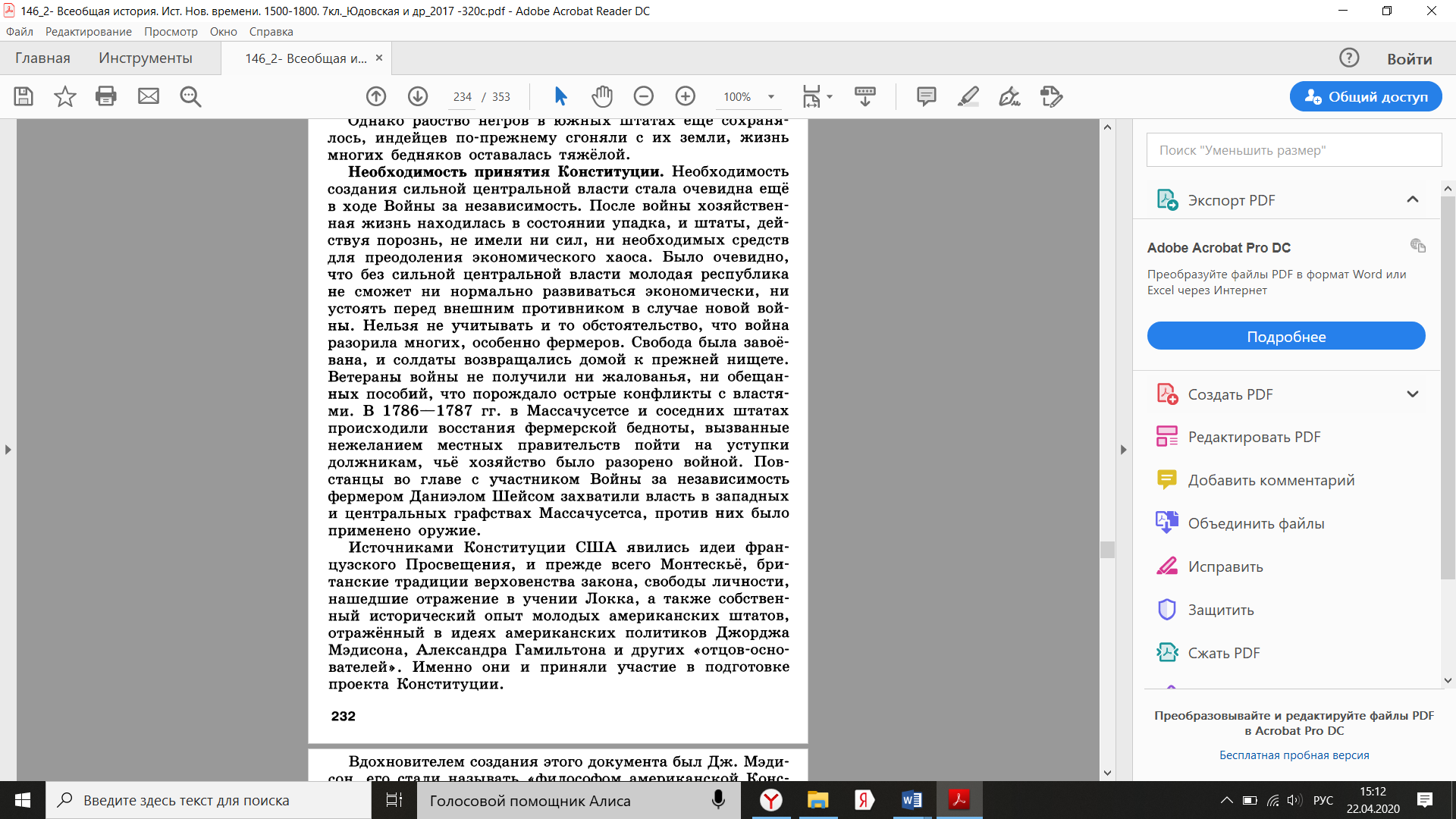 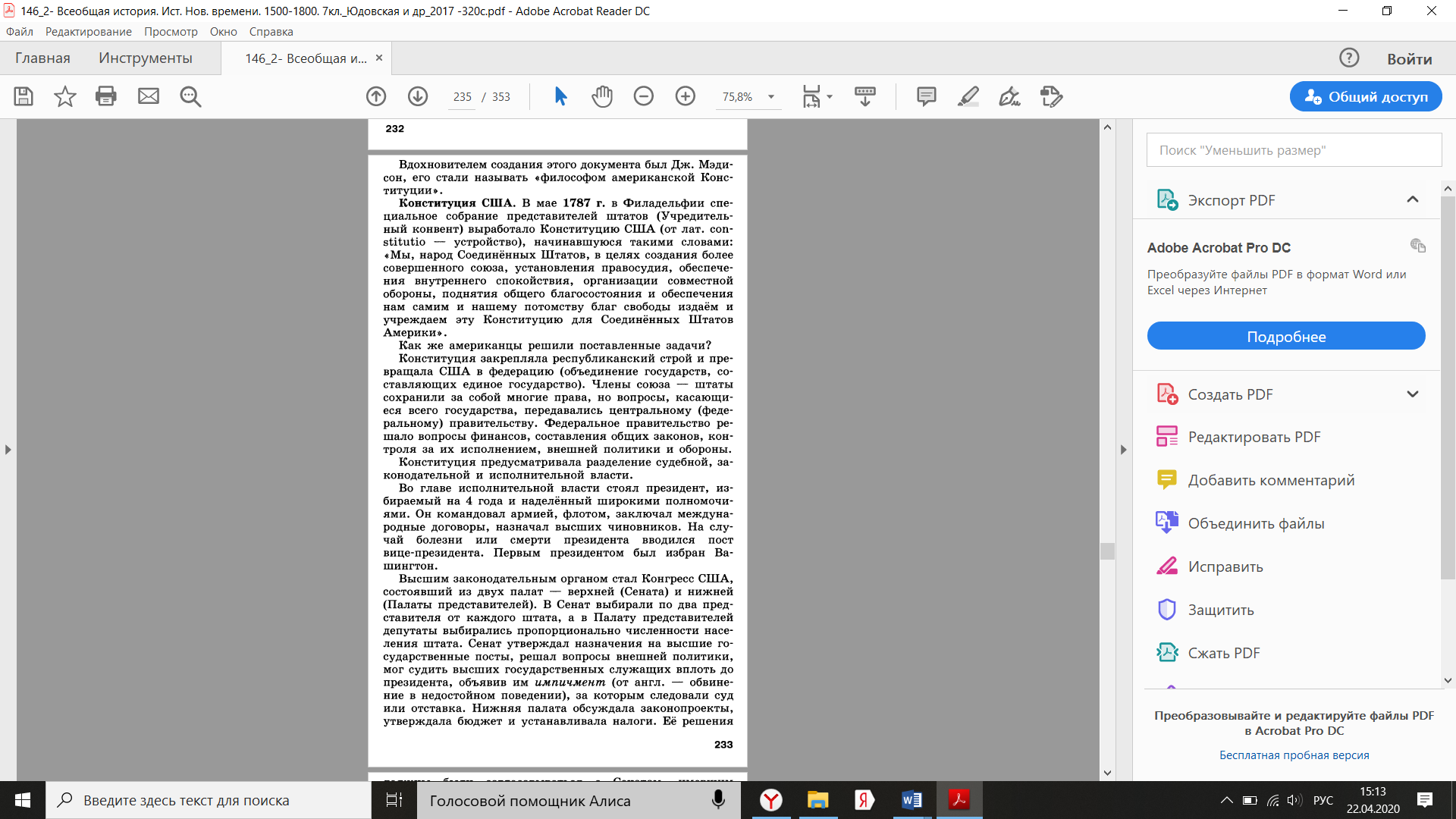 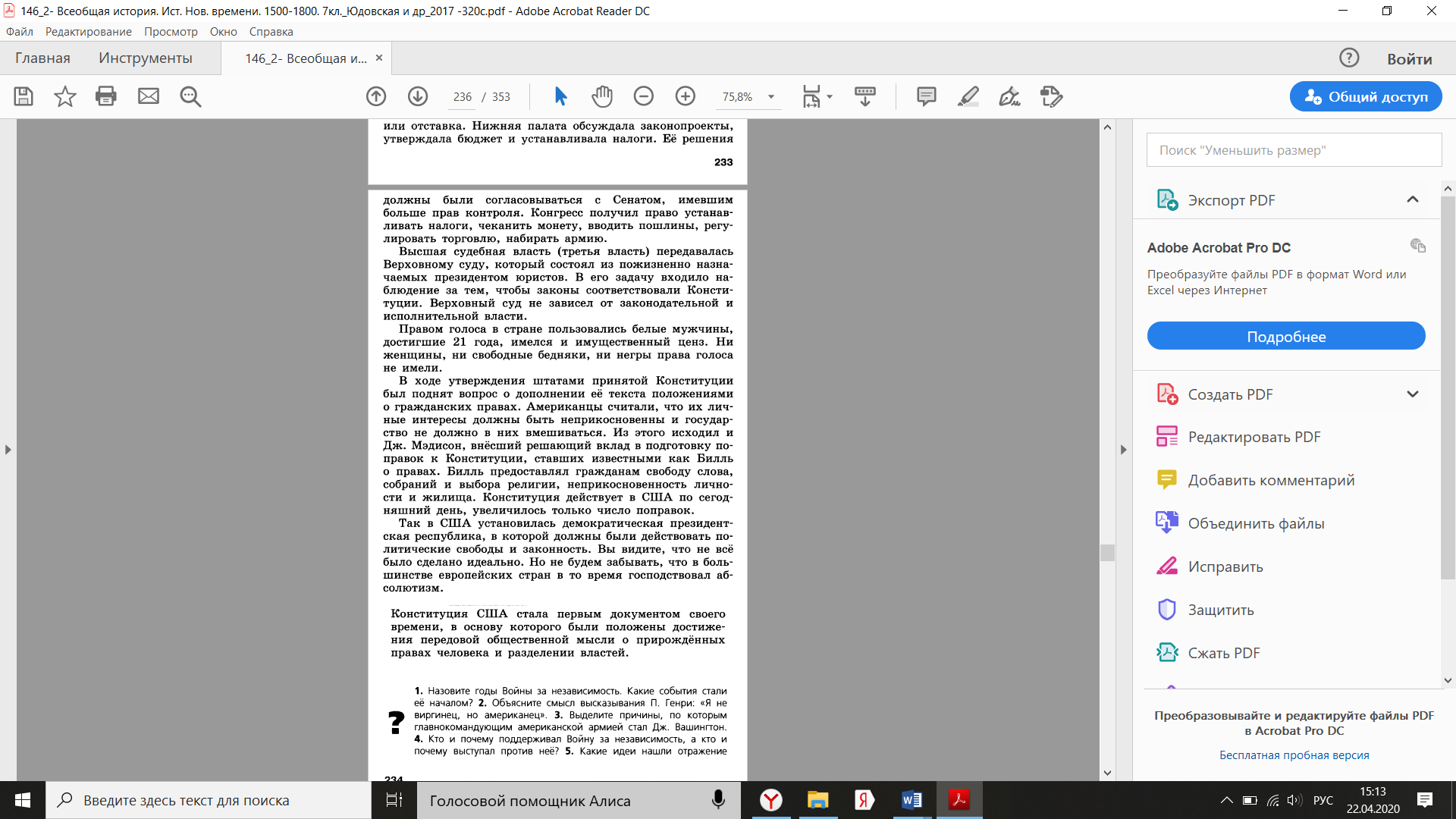 